Witam i życzę owocnej pracy .Pozdrawiam cieplutko.                                                                                 Katarzyna Zięba.Temat: Potyczki ortograficzn- językowe.(wydrukuj lub przepisz do zeszytu)1.Przepisz alfabet i powtórz alfabet.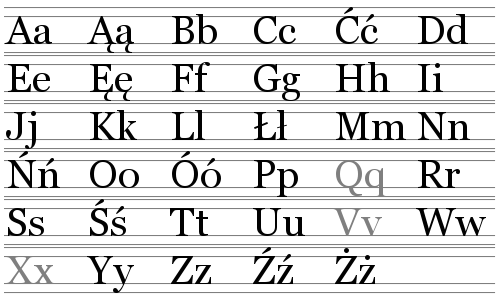 ..................................................................................................................................................................................................................................................................................................................................................................................................................................................................................................................................................................................2. Ułóż wyrazy w kolejności alfabetycznejwiosna,lis,kwiaty,jaskółka,brzoza,bocian,ptaki,sowa,zawilec,przebiśniegi,krokusjabłoń ,sad,pole,pączki,trawa,drzewo,tulipan,poziomka,owady,pszczoła...............................................................................................................................................................................................................................................................................................................................................................................3.Dopisz –sik,-nik,-zik,-cik,-dzikUłóż 4 zdania z wybranymi wyrazami................................................................................................................................................................................................................................................................................................................................................................................................................................................................................................4. Zastosuj zasady ortografii  w pisowni wyrazów z ,,ó”Piszemy ,,ó”w wyrazach  gdy wiemienia się na o.Dopisz wyrazy wg wzoru:nóż-nożestół................                      pół.........................wór..................                   napój..................pokój................                   mój....................wół....................                słój.........................kółko............                    powrót.....................bór................                  sól...........................miód...............                 wóz............................5.Zapisz wyrazy wg wzoru.W zakończeniach –ów ,ówka  piszemy ,,ó”kot – 5 kotów                                     kwiat- 5.......................komputer- 5...........................         kogut- 5 .......................dzwon- 5 .................................       ołówek- 5 .....................rower- 5 .................................        chłopiec- 5.......................6. Utwórz nazwy miast dodajac końcówkę –ów.Chrzan+ ów- ChrzanówRzesz....................Chorz...................Tarn......................Gryb......................7.Uzupełnij zdania.Mała sowa to .................................Kartka pocztowa z widokiem to.............................Ciasto zkremem to........................................,,Dom leśniczego to...................................................Słodka półka pieczona na drożdżach to.................................................Mieszka w mrowisku to............................................................................Temat: Wiosna na talerzu1.Wypisz z tekstu nowalijki z wiosennego ogródka.Nowalijki to młode warzywa, dostępne wczesną wiosną, na samym początku sezonu. Z pewnością kojarzą się ze zdrowiem i świeżością. Wśród pierwszych warzyw na początku sezonu spotykamy najnajczęściej: pomidory, ogórki, marchewkę, sałatę, rzeżuchę, szczypiorek,nać pietruszki,cebulkę dymkę...................................................................................................................................................................................................................................................2.Stwórz przepis wiosennych kanapek:Składniki: ....................................................................................................................................................................................................................................................3.Przygotuj z pomocą rodziców wiosenne kanapki.4.Mama w ogródku zerwała 6 rzodkiewek ,2 ogórki i i 1 sałatkę .Ile warzyw mama wykorzystała na wiosenne kanapki.....................................................................................................................Odp................................................................................................................5.Mama podlewała kwiaty w ogrodzie .Na krokusy zuzyła 4 konewki wody a na tulipany 9 konewek wody .Ile konewek wody zużyła mama do podlania kwiatów?................................................................................................................Odp............................................................................................................6.Rolnik kupił  warzywa które kosztowały:rzodkiewka 5 zł,pomidory 6 zł i szczypior po 3zł .Ile  rolnik zapłacił za zakupy?Podpisz rysunki cenami.....................................................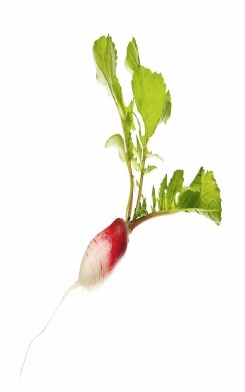 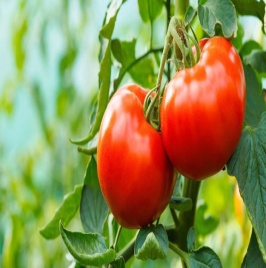 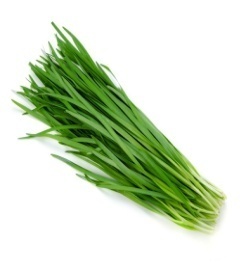 Obliczenie......................................................................................Odp....................................................................................................Zajęcia rozwijające komunikowanie się 1.Dopisz brakujące fragmenty rozmowy telefonicznej.- Halo!- Dzień ……………………….., mówi ……………  Czy zastałem……………………………………..?- Dzień dobry, niestety, ……………………………  Czy coś ….........…………………………………?- Nie, dziękuję, zadzwonię ………………………..2.Połącz ze sobą zwroty grzecznościowe i określenia, w jakich sytuacjach ich używamy? 


dziękuję                                          gdy widzimy znajomego
proszę                                                 gdy to coś dostaniemy
do widzenia                                            gdy coś źle zrobimy
zapraszam                                                   gdy wychodzimy
dzień dobry                                                   gdy coś chcemy
słowo proszę                      gdy wieczorem kogoś spotykamy
dobry wieczór                                  gdy żegnamy się w nocy 
dobranoc też mówimy                                          gdy dajemy
przepraszam                                        gdy prosimy na wizytę 3. Spróbuj ułożyć krótki dialog, np. rozmowę z koleżanką, zapisz go. -sik-nik-zik-cik-dzikWą.......Ko..........Gu.............Bu..........Cho.......Gło.....Sło.........Ka..........Dru........Bro..........Note......Ser............Arbu........Tor.......Lu........Gro....Jam...........Pow............Bile........Samoch............